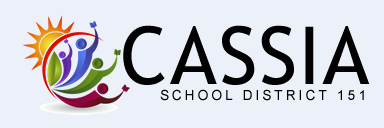 NALOXONE (NARCAN) ADMINISTRATION FOR OPIOID OVERDOSEDEFINITIONOpioid overdose occurs when the amount of opioid in the body is so great the individual becomes unresponsive to stimuli and breathing becomes inadequate.  Lack of oxygen affects vital organs, including the heart and brain, leading to unconsciousness, coma, and eventually death.  Naloxone/NARCAN is indicated for the reversal of opioid overdose in the presence of respiratory depression or unresponsiveness.SCOPE AND APPLICABILITY:  The following protocol should be used in the event of respiratory depression, unresponsiveness or respiratory arrest, when an opioid overdose is suspected.SIGNS AND SYMPTONS OF OPIOID OVERDOSEEQUIPMENT:Narcan Nasal Spray one-piece pre-assembled nasal devicePROCEDURE:Activate EMS:   911 must be called in all potential overdose situations.Assessment:  When an individual is suspected of an opioid overdose, an initial assessment of the level of consciousness and respiratory status will be conducted.Attempt to rouse and stimulate the individual (perform sternal rub by making a fist; rub your knuckles firmly up and down the breast bone).For individuals with no pulse:  initiate CPR.For individuals with a pulse but who are not breathing: establish an airway and perform rescue breathing using a face mask or shield.For individuals who have a pulse and are breathing:  assess if there is depression of the respiratory status as evidenced by:A very low respiration rateInterpretation of pulse oximetry measurement, if immediately availableAssess for decrease in level of consciousness as evidenced by:Difficult to arouse (responds to physical stimuli but does not communicate or follow commands, may move spontaneously) orUnable to arouse (minimal or no response to noxious stimuli, does not communicate or follow commands).Trained staff member determines need for Naloxone administrationAdministration:Lay the person on their back to receive a dose of NARCAN Nasal Spray.REMOVE NARCAN Nasal Spray from the box.  Peel back the tab with the circle to open the NARCAN Nasal Spray.Hold the NARCAN Nasal Spray with your thumb on the bottom of the red plunger and your first and middle fingers on either side of the nozzle.Gently insert the tip of the nozzle into either nostril.  Tilt the person’s head back and provide support under the neck with your hand.  Gently insert the tip of the nozzle into one nostril until your fingers are on either side of the nozzle are against the bottom of the person’s nose.Press the red plunger firmly to give the dose of NARCAN Nasal Spray.Remove the NARCAN Nasal Spray from the nostril after giving the dose.Move the person on their side (recovery position) after giving NARCAN Nasal Spray.Watch the person closely.If the person does not respond by waking up, to voice or touch, or breathing normally, another dose may be given.  NARCAN Nasal Spray may be dosed every 2 to 3 minutes.  If additional NARCAN Nasal Sprays are available, repeat every 2 to 3 minutes until the person responds or emergency medical help is received.Additional Considerations:The victim may be angry or combative when he or she wakes up, therefore, it is important to stand back from the victim and, if possible, have a second adult present.Potential adverse effects include nausea, diarrhea, abdominal cramping, irritability, restlessness, muscle or bone pain, tearing or nose running, and craving of an opioid.Naloxone wears off in thirty (30) to ninety (90) minutes.Transport to hospital via EMS.  Individuals who receive a dose of Naloxone must be sent to the emergency room for follow-up.Documentation:  Record in student/staff school health record and on an incident report.  The recording should list the dose, route of administration, and time of delivery.  It should include the patient presentation and response to Naloxone.Training:  The School Nurses will provide a training review and informational update annually to ensure that employees understand this medication, including it uses and side-effects.Procurement:  The District Safety Director and District Safety Coordinator will be responsible for the procurement of Naloxone.  Storage:  Naloxone should be stored in a secure location at room temperature and away from direct sunlight.  It will be clearly marked and stored in an accessible place at the discretion of the school nurse.  The school nurse will regularly inspect the Naloxone to check the expiration date of the box.Disposal:  Send used Naloxone with EMS.  The school nurse will use proper disposal of un-used Naloxone administration delivery systems.NALOXONE (NARCAN) USE REPORT	Date___________________	Individual Receiving Naloxone___________________________________________________	School______________________	Grade_______________  Birthdate_________________	Dose___________________	Route of Administration_______________________________	Time of Delivery_____________________________________	Given By___________________________________________	Transported by EMS to________________________________________  Time_______________	Signature____________________________________  Printed Name___________________________BODY SYSTEMSIGNS AND SYMPTOMS OF AN OPIOID OVERDOSEMouth/ThroatLoud, uneven snoring or gurgling noises (death rattle)LungsShallow, slow breaths (fewer than 10 per minute) or not breathing at allSkinPale, blue or gray, clammyHeartSlow or erratic pulse (heartbeat)Blue lips or fingertips (from lack of oxygen)MentalUnresponsive to stimuli such as noise or sternal rubUnconsciousnessOtherConstricted (pinpoint) pupilsVery limp body